Windworks                                    beim kleinen Wind   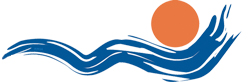 Kinderkunstkurse in Hofgeismar und Liebenau                              5.-16.August.2020Der Verein „bewegter wind“ hat sich gemeinsam mit dem Kulturkoffer Hessen, den Städten Hofgeismar und Liebenau, der Gerhard-Fieseler-Stiftung und ART regio etwas überlegt. Damit der nordhessische Sommer nicht gänzlich ohne Windkunst vergeht, wird es den „kleinen Wind“ mit „Windworks“ geben. „Windworks“ sind eintägige Kurse, bei denen Künstlerinnen Kindern und Jugendlichen Einblicke in Themen der Windkunst geben und gemeinsam erarbeiten. 
Mit Wind kann man viel machen, obwohl man ihn nicht direkt sehen kann. Die Kursthemen sind: Porträtdrachen, Windgeister, Mobilés, Windinterviews, Kurzfilme, Windwippe, Windobjekte, Windgestalten, Windklang, Wind- und Wolkentanz, Wolkenspinnen-Windtheater. Die Kursleiterinnen sind Künstlerinnen aus der weiteren Region: Anke Sauer, Dorothea Kirsch, Beate Gördes, Kordula Klose, Reta Reinl, Katharina grote Lambers, Evelin Stadler, Bärbel Kandziora. Die Ergebnisse der Workshops werden am Sonntag, den 16.8.2020 vorgestellt.Dank der Unterstützung der Kooperationspartner ist die Teilnahme an den Kursen in den Sommerferien kostenlos. Alter: 10 – 16 Jahre    Teilnehmerzahl pro Kurs: max. 10 Kinder       

Kursorte: Dorfgemeinschaftshaus KelzeHinter den Höfen 1034369 Hofgeismar-KelzeAlte Dreschhalle LamerdenSportplatzweg34396 Liebenau-LamerdenMobilnummer während der Kurse: 0174-7057413
Zeitraum: Mi. 5.- Fr. 7.8.2020, Mo. 10.- Fr. 14.8.2020, jeweils von 10 Uhr- 17 Uhr
kleiner Wind: Ausstellung der Workshopergebnisse am So., 16.8.20 ab 14 UhrAlle Vorgaben zum Schutz vor Corona-Viren werden befolgt. 
Hygienekonzept: Beim Betreten und Verlassen der Kursorte müssen alle Beteiligten ihre Hände desinfizieren. Desinfektionsmittel steht am Eingang/Ausgang zur Verfügung. Wir werden nach Möglichkeit im Freien arbeiten, die Räume querlüften. In den Gebäuden sollen Schutzmasken getragen werden, wenn man den Einzel-Arbeitstisch verläßt. Alle Gerätschaften, Tische, Stühle werden vor jedem Kurs desinfiziert. Alle Kinder mit Symptomen, die auf eine Corona-Infektion schließen lassen, müssen zuhause bleiben.
Die Kleidung sollte bequem sein und ggfs. Farbspritzer vertragen. Ansonsten bitte Schutzkleidung mitbringen.  
Bitte geben Sie Ihrem Kind Proviant für den ganzen Tag mit. Getränke gibt es vor Ort.Verbindliche Anmeldungen bis 1.8.2020
* Wie viele der 9 Eintageskurse ein Kind tatsächlich belegen kann, hängt von der Gesamtzahl der Anmeldungen ab. 
Wir informieren Sie bis spätestens 3.8.20 darüber.
Ausführliche Informationen zu den Kursen gibt es unter www.bewegter-wind.de . 
Fragen beantworten wir gerne per Mail oder telefonisch.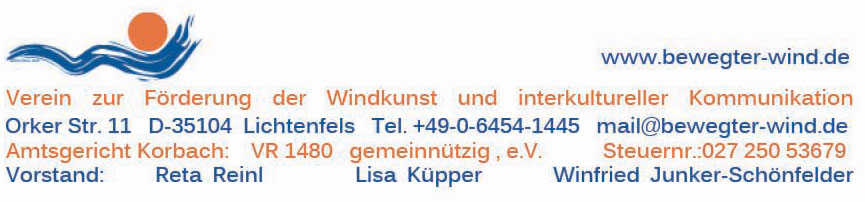 Anmeldebogen „Windworks“   5.-14.8.2020 Wichtige Informationen und Allgemeine Teilnahmebedingungen:Teilnahmeberechtigt an den Kinderkunstkursen „Windworks“ 2020 sind Kinder und Jugendliche aus Hofgeismar, Liebenau und Umgebung im Alter von 10 -16 Jahren. Die Teilnehmerzahl ist beschränkt. 
Während der Kinderkunstkurse werden wir Fotos und Videos aufnehmen und es kann vorkommen, dass wir einige in der Presse, auf unserer Homepage und den sozialen Medien veröffentlichen, auf denen die Kinder zu sehen sein werden. Auch werden wir Fotos und Videos für die Dokumentation gegenüber dem Kulturkoffer/ dem Hessischen Ministerium für Wissenschaft und Kunst verwenden, die diese auch veröffentlichen. Mit meiner Unterschrift willige ich ein, daß dieses Bild-/Videomaterial ohne zeitliche, örtliche oder inhaltliche Einschränkung zu redaktionellen Zwecken sowie zu Zwecken der Öffentlichkeitsarbeit verbreitet oder veröffentlicht werden kann.
Um uns rechtlich abzusichern, müssen wir Sie hierüber informieren. 
Sollten Sie nicht einverstanden sein, dass vielleicht auch Ihr Kind auf dem Film- oder Fotomaterial zu sehen ist, so vermerken Sie dies bitte schriftlich an uns.Die Eltern versichern mit ihrer Unterschrift, dass innerhalb der Familie keine ansteckenden Krankheiten existieren und verpflichten sich, „bewegter wind e.V.“ umgehend zu informieren, sollten während der Dauer der Kurse ansteckende Krankheiten bei dem angemeldeten Kind oder Jugendlichen festgestellt werden.Mit der Unterschrift wird akzeptiert, dass Ihr Kind, falls erforderlich, mit einem PKW, einem Busunternehmen oder den öffentlichen Verkehrsmitteln transportiert wird. Bei grobem Verstoß gegen die geltenden Gesetze oder gegen die Anweisungen der Kursleiterinnen sind  Kinder und Jugendliche von der weiteren Teilnahme auszuschließen. Alle dadurch  entstehenden Kosten gehen zu Lasten der Eltern.Ich nehme gleichzeitig zur Kenntnis, dass ich für Schäden, die mein Kind durch Verstöße gegen die Empfehlungen und Anordnungen des/der Betreuer/in oder der Hausordnung verursacht, selbst aufkommen muss.Wir verwenden die hier erhobenen personenbezogenen Daten ausschließlich zur Organisation und Dokumentation der Kinderkunstkurse und geben sie nicht an Dritte weiter. Auf Wunsch löschen wir die Daten nach abgeschlossener Veranstaltung/ Abrechnung/ Dokumentation.Mit meiner Unterschrift akzeptiere ich die oben genannten Konditionen zur Teilnahme meines Kindes an den Kinderkunstkursen „Windworks“, die „bewegter wind“ e.V. zusammen mit den Kooperationspartnern veranstaltet.Ort, Datum, Unterschrift: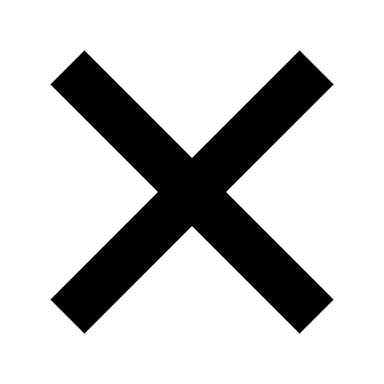 Bitte füllen Sie Seite 2 aus, unterschreiben Seite 3 und senden diese beiden Seiten an „bewegter wind“
 mail@bewegter-wind.de und an bewegter wind e.V., Orker Str. 11, 35104 LichtenfelsGefördert vom Hessischen Ministerium für Wissenschaft und Kunst , dem Kulturkoffer Hessen, der Stadt Hofgeismar, 
der Stadt Liebenau, der Gerhard-Fieseler-Stiftung. ART regio-SV Sparkassenversicherung.Angaben des KindesAngabe der/des ErziehungsberechtigtenName, VornameName, VornameGeburtsdatum:Straße:PLZ, Wohnort:
Email:Festnetznummer:Mobilnummer:Mein Kind hat folgende Krankheiten/ Besonderheiten/ Essvorschriften/ Unverträglichkeiten, auf welche die Betreuungspersonen achten müssen:
Mein Kind hat folgende Krankheiten/ Besonderheiten/ Essvorschriften/ Unverträglichkeiten, auf welche die Betreuungspersonen achten müssen:
Mein Kind darf selbstständig nach Hause laufen:    Ja:                             Nein:Mein Kind darf selbstständig nach Hause laufen:    Ja:                             Nein:Bitte kreuzen Sie die gewünschten Kurse in der 2. Spalte an. * Wie viele der 9 Eintageskurse ein Kind tatsächlich belegen kann, hängt von der Gesamtzahl der Anmeldungen ab. Wir informieren Sie bis spätestens 3.8.20 darüber.Bitte kreuzen Sie die gewünschten Kurse in der 2. Spalte an. * Wie viele der 9 Eintageskurse ein Kind tatsächlich belegen kann, hängt von der Gesamtzahl der Anmeldungen ab. Wir informieren Sie bis spätestens 3.8.20 darüber.Bitte kreuzen Sie die gewünschten Kurse in der 2. Spalte an. * Wie viele der 9 Eintageskurse ein Kind tatsächlich belegen kann, hängt von der Gesamtzahl der Anmeldungen ab. Wir informieren Sie bis spätestens 3.8.20 darüber.Bitte kreuzen Sie die gewünschten Kurse in der 2. Spalte an. * Wie viele der 9 Eintageskurse ein Kind tatsächlich belegen kann, hängt von der Gesamtzahl der Anmeldungen ab. Wir informieren Sie bis spätestens 3.8.20 darüber.Bitte kreuzen Sie die gewünschten Kurse in der 2. Spalte an. * Wie viele der 9 Eintageskurse ein Kind tatsächlich belegen kann, hängt von der Gesamtzahl der Anmeldungen ab. Wir informieren Sie bis spätestens 3.8.20 darüber.Bitte kreuzen Sie die gewünschten Kurse in der 2. Spalte an. * Wie viele der 9 Eintageskurse ein Kind tatsächlich belegen kann, hängt von der Gesamtzahl der Anmeldungen ab. Wir informieren Sie bis spätestens 3.8.20 darüber.DATUMKURS-AUSWAHL  KÜNSTLERINTHEMAORTORTMi., 05.08.201.Dorothea KirschMobilésHofgeismar-KelzeHofgeismar-KelzeMi., 05.08.202.K. grote LambersWindklangLiebenau-LamerdenLiebenau-LamerdenDo., 06.08.203.Dorothea KirschMobilésLiebenau-LamerdenLiebenau-LamerdenDo., 06.08.204.Reta ReinlWindgestalten und WindobjekteLiebenau-LamerdenLiebenau-LamerdenDo., 06.08.205.Evelin StadlerWirbel, Wind und WolkentanzHofgeismar-KelzeHofgeismar-KelzeFr., 07.08.206.Reta ReinlWindgestalten und WindobjekteHofgeismar-KelzeHofgeismar-KelzeFr., 07.08.207.Evelin StadlerWirbel, Wind und WolkentanzLiebenau-LamerdenLiebenau-LamerdenMo., 10.08.208.Kordula KloseWindwippeLiebenau-LamerdenLiebenau-LamerdenMo., 10.08.209.K. grote LambersWindklangHofgeismar-KelzeHofgeismar-KelzeDi., 11.08.2010.Anke SauerPorträtdrachen  Liebenau-Lamerden  Liebenau-LamerdenDi., 11.08.2011.Kordula KloseWindwippeHofgeismar-KelzeHofgeismar-KelzeMi., 12.08.2012.Anke SauerPorträtdrachenHofgeismar-KelzeHofgeismar-KelzeMi., 12.08.2013.Beate GördesWindinterviews/ KurzfilmeHofgeismar-KelzeHofgeismar-KelzeDo., 13.08.2014.Anke SauerWindgeisterLiebenau-LamerdenLiebenau-LamerdenDo., 13.08.2015.Beate GördesWindinterviews /KurzfilmeLiebenau-LamerdenLiebenau-LamerdenDo., 13.08.2016.Bärbel KandzioraWolken spinnen-Windtheater 13-16 JHofgeismar-KelzeHofgeismar-KelzeFr., 14.08.2017.Anke SauerWindgeisterHofgeismar-KelzeHofgeismar-KelzeFr., 14.08.2018.Bärbel KandzioraWolken spinnen-Windtheater 1o-13 JLiebenau-LamerdenLiebenau-LamerdenSo., 16.08.20Alle TeilnehmerAusstellung "kleiner Wind" ab 14 Uhr